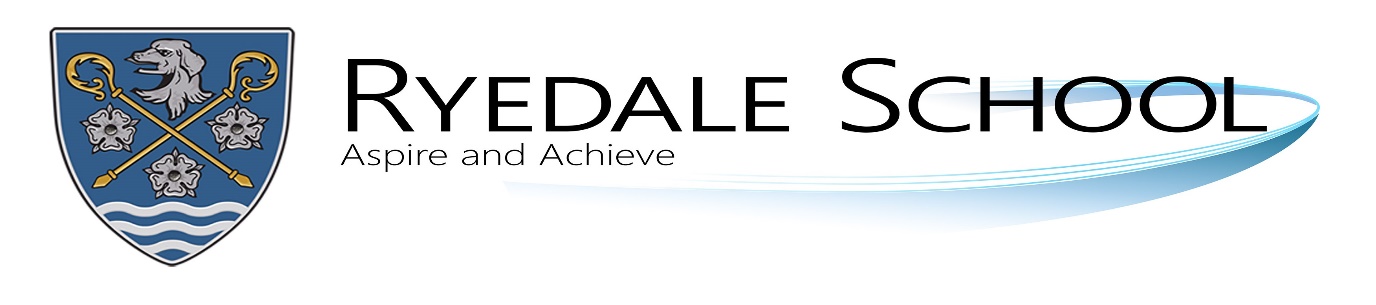 YOUR FUTURE STARTS HEREThank you for your interest in Ryedale School. As one of the leading comprehensive schools in England, we consistently secure exceptional outcomes for our students. Building on our Ofsted ‘Outstanding’ judgement, we are continually developing and improving the educational experience for all learners. Our dynamic and inspirational team of staff deliver a high quality learning experience where every student has the opportunity to excel. There is a strong partnership between students, parents, staff and governors who work together to provide the very best possible support to achieve our shared goals. We have established a creative and inclusive atmosphere in which individual talents are nurtured and allowed to flourish. Our extensive range of extra-curricular activities develop skills, interests, relationships and most importantly the students’ enjoyment of school life and learning.We do not judge our performance against that of other schools, but rather against the aspirational targets we set for our students year upon year. We are very proud of the significant achievements of our students and the hard work and dedication of our talented staff.  Ryedale School will strive to continue to improve to ensure we deliver the best possible educational provision so that our students continue to achieve their potential.We established the Ryedale Federation in July 2016 and in collaborating with three of our feeder primary schools, we are improving the continuity in learning between the key stages thus enhancing the educational provision we offer. Through working in real partnership with our primary colleagues we are best placed to support student progress in Year 7 and beyond. We are delighted to announce that we are currently in the process of converting our federation to a Multi Academy Trust (MAT), to be known as the Ryedale Learning Trust.  This process will be complete prior to September 2021. The Ryedale Learning Trust has also been granted sponsor status. In the future this will allow our trust to sponsor and support other schools. Collaborating with other schools really underpins the desire of the Ryedale Learning Trust to help provide the very best education for young people within the local area. We are very proud of our school and hope that you will join us in the unique learning experience that is Ryedale School.I am sure you will enjoy our virtual Primary Presentation Evening this year and I l look forward to meeting you at one of our induction events in the summer term. Domenica Wilkinson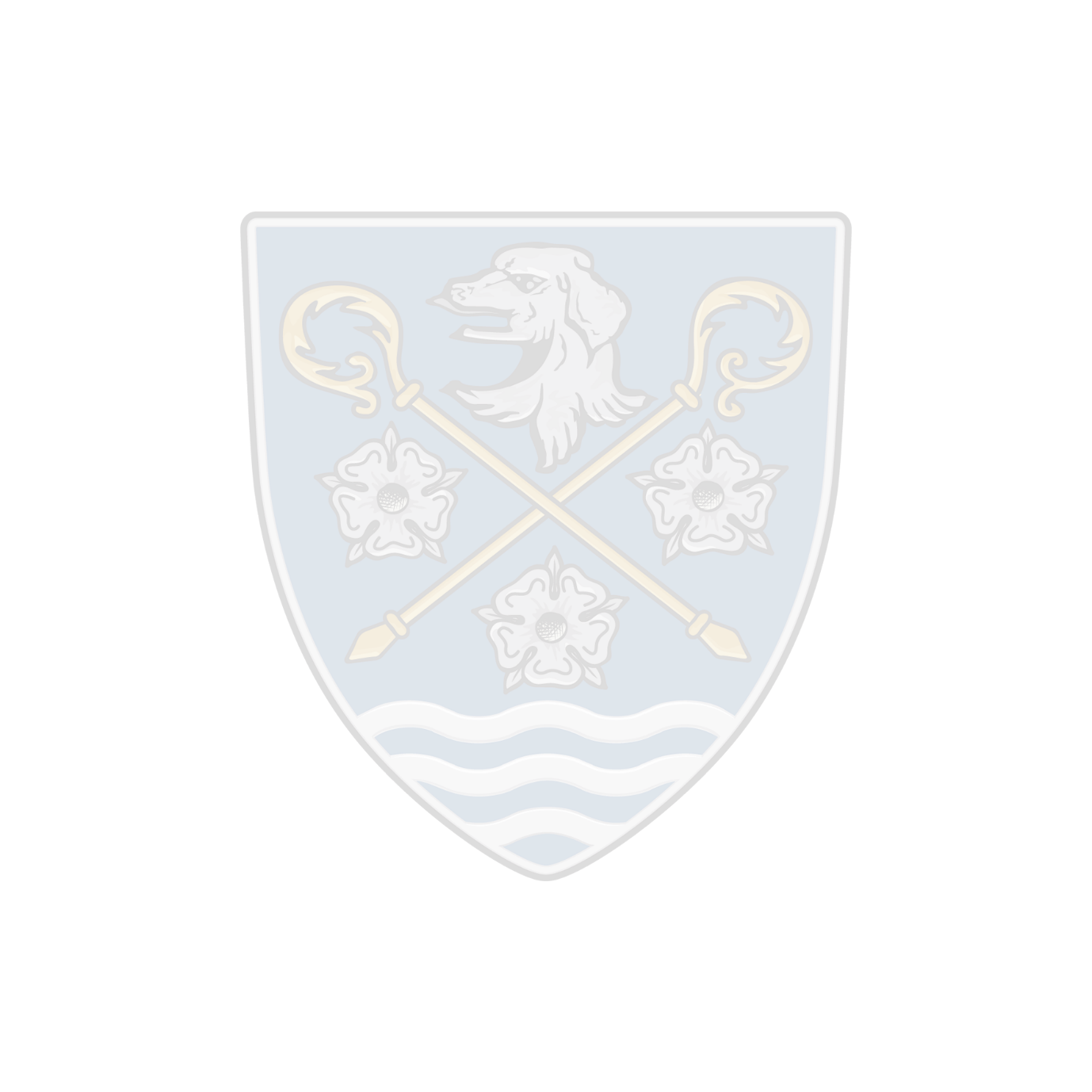 Secondary Director